INDICAÇÃO NºAssunto: Solicita a operação tapa buraco ao longo da Estrada Municipal Tereza Bernardes – Bairro Tapera Grande.Senhor Presidente:INDICO, ao Sr. Prefeito Municipal, nos termos do Regimento Interno desta Casa de Leis, que se digne determinar à Secretaria competente que proceda à operação tapa buraco ao longo da Estrada Municipal Tereza Bernardes, Bairro Tapera Grande.Tal medida é de extrema necessidade, pois a estrada apresenta um intenso tráfego de veículos de forma que a medida ora solicitada se faz de extrema urgência, tem oferecido perigo naquela via pública.SALA DAS SESSÕES, 21 de fevereiro de 2017HIROSHI BANDO    Vereador – Vice Presidente – PP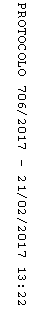 